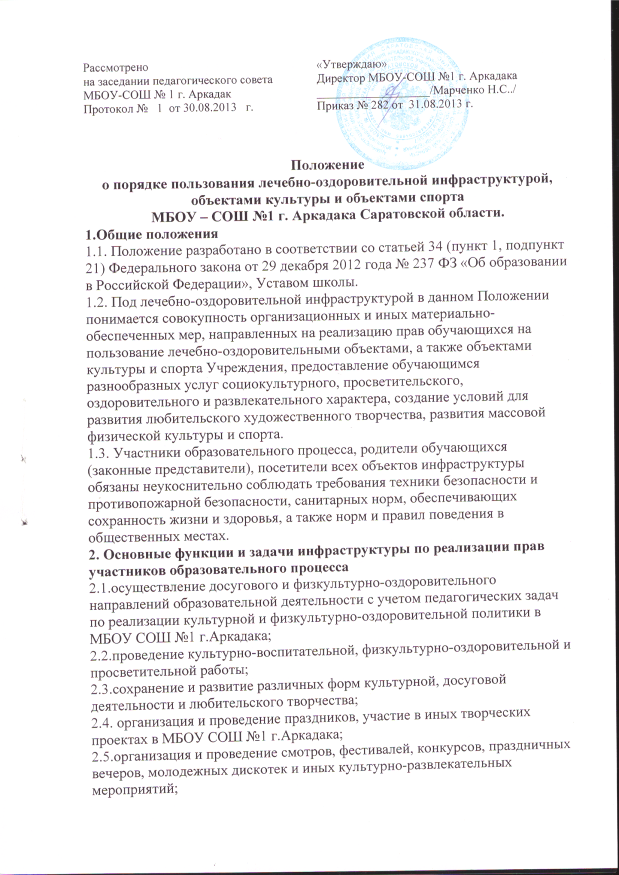 2.6.организация и проведение физкультурно-оздоровительных мероприятий на территории школы; 2.7. создание условий для соблюдения личной гигиены; 2.8.оказание обучающимся первой медицинской помощи и других медицинских услуг, исходя из возможностей МБОУ СОШ №1 г.Аркадака. 3. Перечень объектов инфраструктуры:Лечебно -оздоровительные объекты: -школьная столовая; Объекты культуры: -школьная библиотека, актовый зал; Объекты спорта: -спортивный зал, тренажерный зал, открытая спортивная площадка. 4. Правила пользования объектами инфраструктуры Учреждения: 4.1. Лечебно-оздоровительные объекты: Школьная столовая: -обеспечивает двухразовое  горячее питание (платное и бесплатное) обучающихся 1-11 классов, горячее питание обучающихся посещающих группу продленного дня, в соответствии с согласованным с Роспотребнадзором 10- дневным примерным меню. Питание обучающихся осуществляется по графику, утвержденному директором школы. Поставка продуктов питания в школьную столовую осуществляется на основании договоров с поставщиками продуктов с сопроводительными документами, подтверждающими их качество и санитарную безопасность. Количественный и качественный состав блюд, санитарное состояние пищеблока ежедневно проверяется бракеражной комиссией. Обучающиеся перед приѐмом пищи обязаны вымыть руки, для этого в школьной столовой установлены раковины для мытья рук. Питание обучающихся осуществляется в присутствии классных руководителей или дежурного педагога, которые контролируют соблюдение норм гигиены и порядок в столовой. Для соблюдения питьевого режима имеется свежая кипяченая вода. 4.2. Объекты культуры: *Школьная библиотека Помещение школьной библиотеки используется для реализации потребностей обучающихся в ознакомлении с различными видами литературы, проведения тематических уроков и других культурно-просветительских мероприятий с использованием технических средств обучения. Индивидуальное посещение библиотеки и читального зала обучающимися осуществляется во внеурочное время и во время перемен, согласно графика работы библиотеки. Учащиеся должны бережно относиться к полученным книгам, не допускать их порчи, а также сдавать книги в установленное время. В библиотеке и читальном зале не допускается шум, громкий разговор. Запрещено хранение в библиотеке литературы, содержащей экстремистские материалы, а также материалы, которые могут причинить вред психическому и нравственному здоровью ребенка. *Актовый зал Помещение актового зала используется для ведения уроков музыки (в соответствии с расписанием учебных занятий), кружков, проведения различного вида собраний, общешкольных культурно-массовых мероприятий, линеек, спектаклей и других мероприятий. 4.3.Объекты спорта: Спортивный зал, тренажерный зал, открытая спортивная площадка. Помещение спортивного зала, спортивная площадка используются для проведения уроков физической культуры, проведения спортивных соревнований (в том числе с участием родителей), занятий спортивных секций. Спортивный зал обеспечен пакетом нормативных документов по требованиям охраны труда и пожарной безопасности. В спортзале установлено сертифицированное оборудование. К занятиям в спортивном зале допускаются обучающиеся, твердо усвоившие требования техники безопасности по видам спорта и неукоснительно соблюдающие правила безопасного поведения. Стадион и спортивная площадка Используется для ведения уроков физической культуры, проведения общешкольных мероприятий спортивной направленности.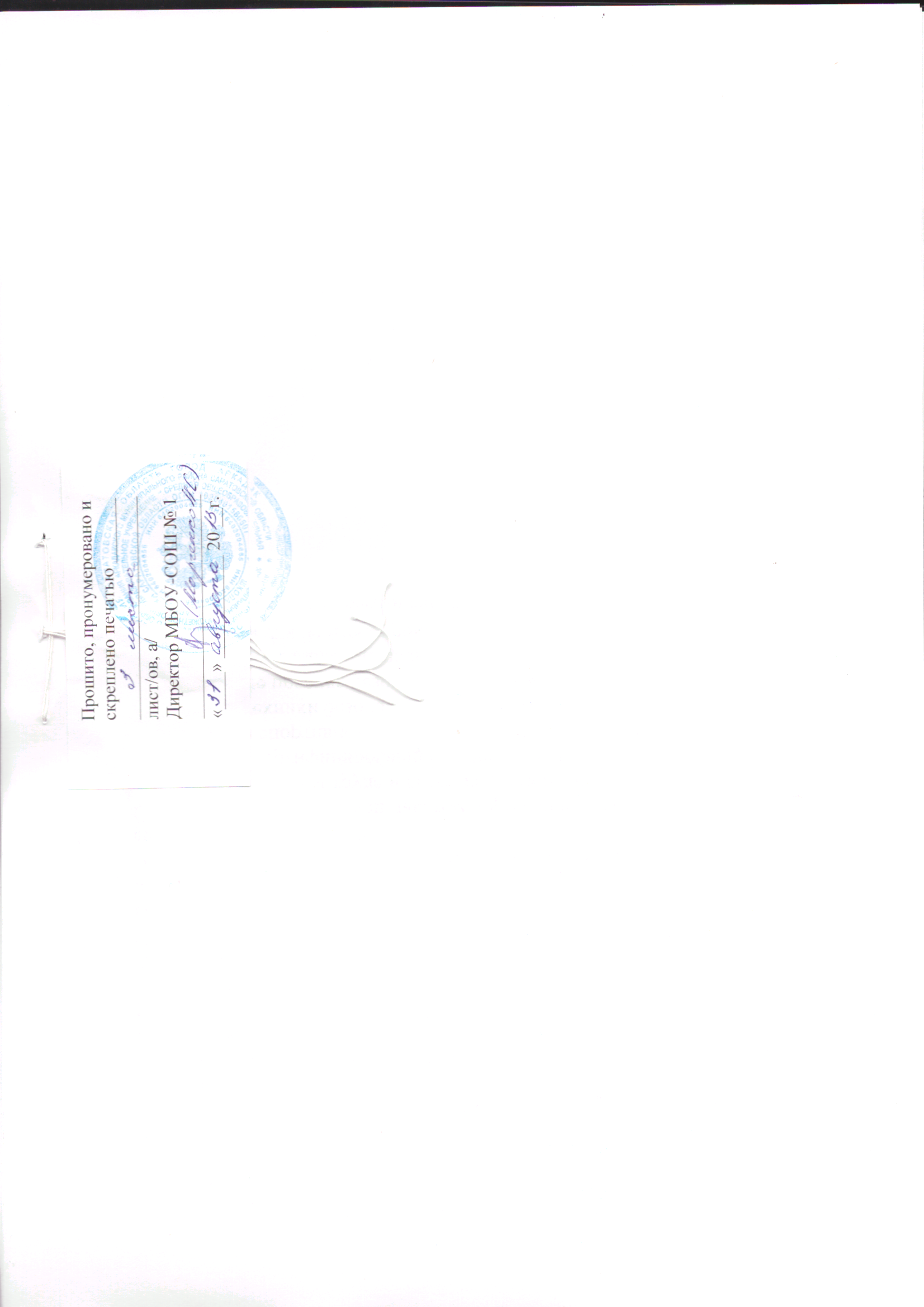 